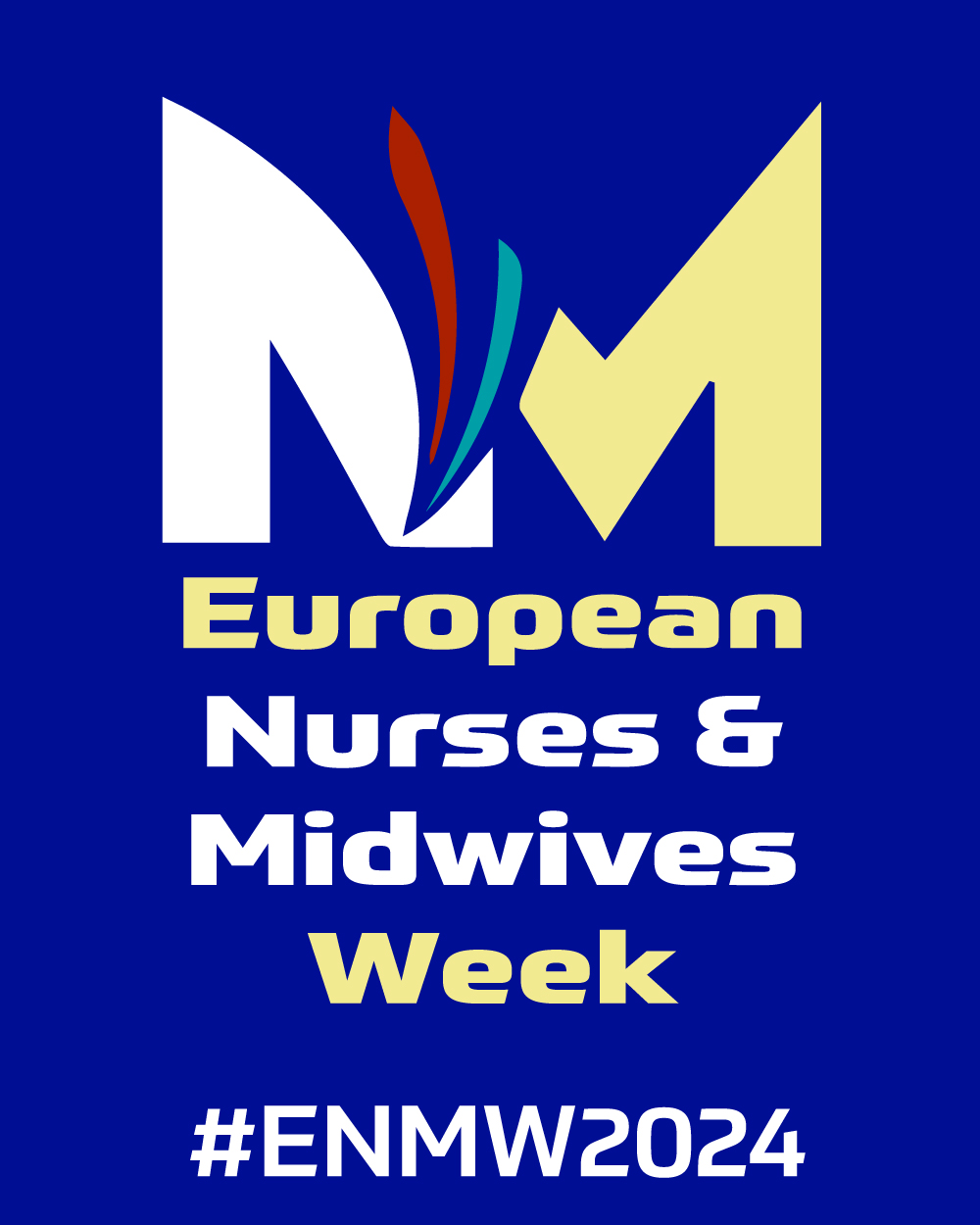 CALL FOR CASE STUDIESSuccessful stories and lessons learned of nurse and midwives in primary health careEuropean Forum of Nursing and Midwifery Associations (EFNNMA)  invites  all nurses and midwives of WHO European Region  to submit case studies highlighting their crucial in delivering primary health care services. We are particularly interested in case studies that demonstrate the challenges, innovations, and impact of nursing and midwifery practice in various settings, including integrated care approach, continuity of care, and role respect migrant and marginalized populations.Topics of interest include, but are not limited to:Nurse-led and midwife-led primary health care interventionsIntegrated care and care continuity Patient experience and role of nurses and midwivesExperience of joint activities on health and social care services, Digitalization development in primary health care Interprofessional collaboration and teamwork in primary health careCommunity engagement and empowerment strategiesInnovative approaches to health education and promotionAddressing social determinants of health in primary care settingsChallenges and solutions in resource-limited environmentsImpact of nursing and midwifery interventions on health outcomesPolicy and advocacy efforts to strengthen primary health care systemsWhat kind of case studies are we looking for?We are looking for short, real-life stories about an initiative, project or advocacy campaign that showcase some of the great work that is already being implemented in primary health care at different levels to help communities and societies.  Sharing experiences of unsuccessful projects and lessons learned is also welcome. Case studies should be well-structured, evidence-based, and provide clear implications for nursing and midwifery practice, education, research, or policy. What should primary case study look like?Be visual: share pictures, video or illustrative elements if possible;Be different: show the impact of nurses and midwives and the role different stakeholders in driving positive change Be special: show the people behind the initiative, and share at least 1 quote or personal perspective, ideally from a person directly involved in the project or from an expert in the field;Be short and concise: limit your case  to 1  page (600 words or less), if possibleEuropean Forum of Nursing and Midwifery Associations (EFNNMA)  invites  all nurses and midwives of WHO European Region  to submit case studies highlighting their crucial in delivering primary health care services. We are particularly interested in case studies that demonstrate the challenges, innovations, and impact of nursing and midwifery practice in various settings, including integrated care approach, continuity of care, and role respect migrant and marginalized populations.Topics of interest include, but are not limited to:Nurse-led and midwife-led primary health care interventionsIntegrated care and care continuity Patient experience and role of nurses and midwivesExperience of joint activities on health and social care services, Digitalization development in primary health care Interprofessional collaboration and teamwork in primary health careCommunity engagement and empowerment strategiesInnovative approaches to health education and promotionAddressing social determinants of health in primary care settingsChallenges and solutions in resource-limited environmentsImpact of nursing and midwifery interventions on health outcomesPolicy and advocacy efforts to strengthen primary health care systemsWhat kind of case studies are we looking for?We are looking for short, real-life stories about an initiative, project or advocacy campaign that showcase some of the great work that is already being implemented in primary health care at different levels to help communities and societies.  Sharing experiences of unsuccessful projects and lessons learned is also welcome. Case studies should be well-structured, evidence-based, and provide clear implications for nursing and midwifery practice, education, research, or policy. What should primary case study look like?Be visual: share pictures, video or illustrative elements if possible;Be different: show the impact of nurses and midwives and the role different stakeholders in driving positive change Be special: show the people behind the initiative, and share at least 1 quote or personal perspective, ideally from a person directly involved in the project or from an expert in the field;Be short and concise: limit your case  to 1  page (600 words or less), if possibleCALL FOR CASE STUDIESSuccessful stories and lessons learned of nurse and midwives in primary health careCASE STUDY TitleOrganization/Group leading the case study, contact details & website:In which region(s) is this case study implemented? Please list specific country/countries if possible.Please provide a summary in 500/800 wordsExample of questions that a primary care case study  should address.(The questions are meant to help you structure your case study and help ensure all relevant information is present, but are not mandatoryWhat is this case study focused on? What are the key stakeholders and sectors involved?What is the timeframe of this case study? Is it ongoing or finalized?What are the key lessons learned that could be used by other key players in this field (in a local, national or regional context)?Is this case study replicable in other countries/geographical settings?Which quote can best illustrate the case study? Who is the author, and what is the author's role in this project?ResultOutline the results of the action taken.Next StepsSummarise any next steps you intend to take.Any other informationOther additional information you would like to provide regarding the case study:Are there any additional internet or social media resources related to this case study that you would like to share?